Закаливание младенца: солнце, воздух и вода!Закаливание младенцев – прекрасный способ обеспечить ребенка крепким здоровьем на всю жизнь. В первые месяцы жизни организм новорожденного очень легко приспосабливается к изменениям окружающей среды. Получается, что малыш появляется на свет уже закаленным. Задача родителей – укрепить иммунитет и увеличить защитные возможности организма. Как же это сделать, не нанеся вред здоровью маленького человечка?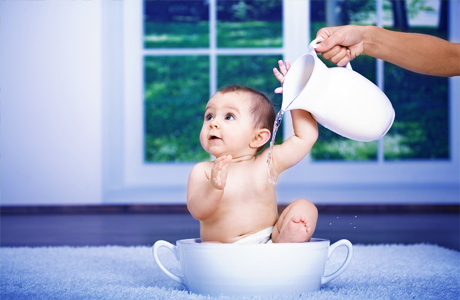 Главное – мераЕсли вы решились на закаливание грудничка, нужно первым делом проконсультироваться с врачом. Существует ряд противопоказаний, при наличии которых такое укрепление иммунитета придется отложить. Малыш здоров? Тогда можно приступать к процедурам! Суть закаливания младенцев до года такова: необходимо постоянно и дозированно изменять условия окружающей среды.Лучше всего сочетать закаливание с купанием, гимнастикой и переодеванием. Все вместе оказывает потрясающее воздействие на организм новорожденного. Улучшаются обмен веществ, кровообращение и психоэмоциональное состояние, повышаются аппетит и иммунитет.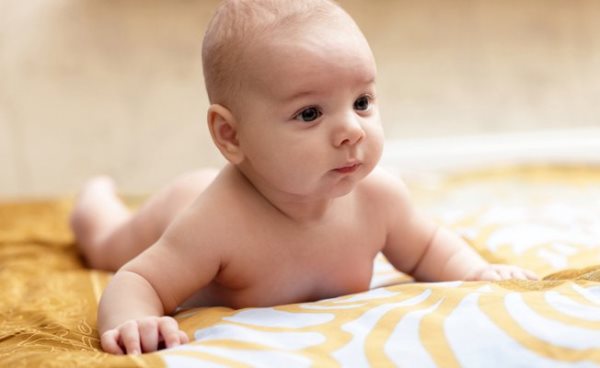 Закаливание воздухомЛучше всего начинать закаливание грудничков с воздушных ванн. Существует несколько способов повышения иммунитета при воздействии воздушной среды.Проветривание. Именно оно будет первым в списке процедур по закаливанию. Проветривайте помещение примерно четыре раза в день по 10 минут, пока ребенок отсутствует. При этом важно постепенно понижать температуру в помещении на 1-2 градуса. В теплое время года всегда может быть приоткрыто окно. Оптимальная температура комнаты, в которой находится грудничок – +20-22°C.Прогулки и сон на свежем воздухе. Их важно начинать в том случае, когда температура за окном не меньше +10°C. Время первой прогулки – 15 минут, следующей – в два раза больше. И так до тех пор, пока общее время нахождения малыша на улице не составит двух часов.Воздушные ванны во время переодевания. Еще один отличный способ закаливания младенцев до года! Оставляйте ребёнка при переодевании голеньким на 30-40 секунд, и увеличивайте это время на полминуты в неделю. А когда вашему маленькому счастью исполнится месяц, можно сочетать воздушные ванны с массажем.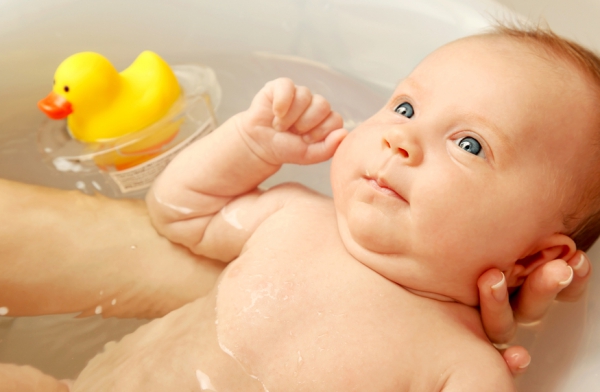 Закаливание водойЗакаливание грудничка водой – следующий этап укрепления иммунитета. Он также делится на несколько видов:Умывания. Новорожденного до наступления трёхмесячного возраста можно умывать водой температуры 28°C, после трёх месяцев и до полугода – около 26°C, а далее – 20-24°C. Каждые три дня температуру нужно немного понижать.Обтирания. Приступать к ним стоит, когда малышу исполнилось хотя бы полгода. Мягкой фланелевой тканью обтираем тело грудничка начиная с рук и ног. Далее переходим на спину, грудь, и, наконец, животик. В результате обтирания кожа должна совсем немного покраснеть. Закаливание младенцев при помощи влажного обтирания нужно начинать через 10 дней после сухого. При этом температура воды поначалу должна быть не ниже 35°C, а снижать ее нужно до отметки в 30°C.Обливания. Они должны стать логичным продолжением купания для ребёнка с первых дней жизни. Поначалу температура воды - 26°C, нижний предел – 18°C. Аккуратно вынув грудничка из ванны, положите его на руку спиной вверх. Обливаем потихоньку, ведя струю воды из сосуда от затылка по спине, а далее по передней части туловища.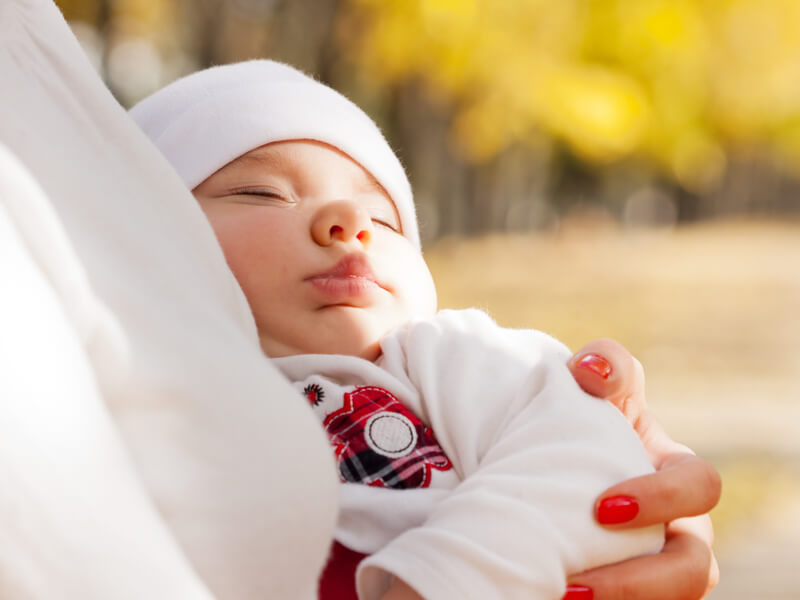 Закаливание солнцемНаходиться под воздействием прямых солнечных лучей малышу, конечно, нельзя. Закаливание младенцев солнцем предполагает тень и рассеянный солнечный свет. Такой способ укрепления иммунитета подходит для лета. Оптимальная температура при начале своеобразных солнечных ванн - +22-24°C. На голове обязательно должна быть панамка, а ребенок должен бодрствовать. Нужно раздеть малыша буквально на минутку. При этом полезно, чтобы он занимался своими привычными детскими делами: играл в песочнице, перемещался по манежу.В деле закаливания новорожденных основное правило – «не навреди». Поэтому если есть хотя бы малейшее подозрение на простудное заболевание, или малыш капризничает при проведении процедур, то лучше всего отложить планы по укреплению иммунитета. Удовольствие от закаливания, постоянство его проведения и хорошее настроение крохи – главные показатели успешной адаптации организма.